28 мая 2024 годаПрограмма семинара:Программа: На вебинаре будут рассмотрены положения МСФО (IАS)  12«Налог на прибыль», в частности, основные требования к формированию и отражению в финансовой отчетности текущего и отложенного налогаПрименение МСФО (IAS) 12 «Налог на прибыль»;Зачем начислять отложенный налог?Три основных аспекта МСФО 12«Налог на прибыль»;Как формируется текущий налог на прибыль?Бухгалтерская и налогооблагаемая прибыль;Причины возникновения налогооблагаемых и вычитаемых временных разниц;Принцип формирования налогооблагаемой базы;Отложенные налоговые активы и обязательства;Алгоритм расчета отложенного налога;Раскрытие информации в финансовой отчетности.На вебинаре будут рассмотрены примеры по практическому применению МСФО(IАS) 12 «Налог на прибыль».Лектор:Рамазанова Эльвира ХакимовнаАудитор РК, САР,Профессиональный бухгалтер РК, член Палаты аудиторов РК, Автор курсов по налогам, Лучшийбухгалтер Казахстана 2006году, Сертифицированный международный бухгалтер CIPA, Спикер международных иКазахстанских конференций бухгалтеров, Диплом АССА помеждународной финансовой отчетности (ДипИФР).Подробности: Онлайн семинар Дата: 28 мая 2024 годаДлительность: с 14:00 до 17:00Стоимость участия: 17 000 тенгеВ стоимость обучения входит раздаточный материал в электронном виде, сертификат в электронном виде (с указанием 5 академических часов, которые идут Вам в зачет), онлайн включение с тренером.Зарегистрироваться можно, заполнив бланк заявки!Сайт: www.hr-profi.kz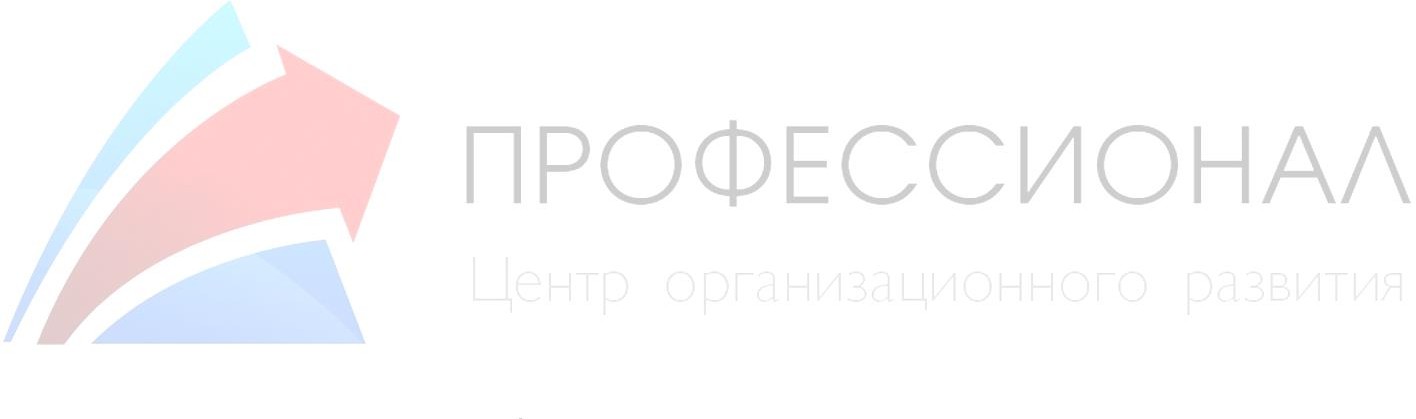 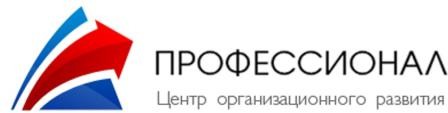 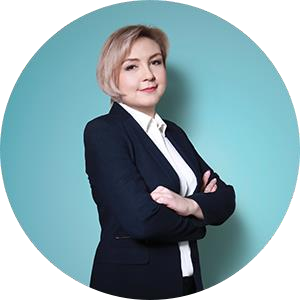 г. Караганда, ул.Аманжолова 33/2, 1 этаж